La Constellation et le processus de la Compétence communautaire pour la vie.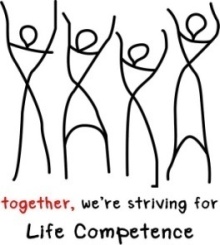 Notre point de départDans un monde où nous devons tous quotidiennement faire face aux défis de la vie (par exemple, le VIH, la tuberculose, le paludisme, la santé reproductive, la subsistance, le changement climatique, la paix et la réconciliation), chaque communauté a la capacité de les gérer, de construire une vision, d'agir et de s'adapter. Chaque communauté peut devenir compétente pour la vie, c'est-à-dire être en mesure de faire face efficacement aux menaces et aux défis auxquels elle est confrontée.Dans le monde entier, l’expérience montre que les réponses locales constituent un facteur essentiel pour progresser. Les réponses locales correspondent à l'ensemble des actions que les communautés prennent par elles-mêmes pour répondre à une préoccupation déterminée, en utilisant avant tout leurs propres ressources. Ces réponses locales peuvent être facilitées.Le changement en perspectiveUne fois que nous avons accepté l'idée que nous allons stimuler, soutenir et mettre en relation les réponses locales, nous changeons la façon dont nous travaillons avec les communautés. Nous partons de notre humanité commune. Nous apprenons de la communauté que nous visitons et transférerons ce savoir dans notre propre contexte. «D'experts» nous devenons «facilitateurs».L’approcheL'expérience de la Constellation montre que deux choses sont nécessaires à une communauté pour se lancer dans une action locale:S’approprier de la question en jeu et de la réponse à y apporter ; Réaliser ses propres forces et les utiliser. La Constellation propose un processus (le processus de la Compétence communautaire pour la vie) pour faciliter des actions vers la Compétence pour la vie. Le processus consiste en un certain nombre d’étapes et d’outils qui peuvent être facilités, et une manière de travailler basée sur les forces. Les communautés de plus de 30 pays ont appliqué avec succès le processus à des questions spécifiques. Par exemple, elles s'efforcent de devenir compétentes face au sida, compétentes face au paludisme, compétentes en santé de la reproduction, compétentes pour la paix, compétentes en WASH, etc. Grâce à des outils de gestion des connaissances, elles partagent quotidiennement leurs expériences sur www.aidscompetence.ning.com.  Les étapes et les outilsLa manière de travailler Lorsque nos 65 coaches et milliers de facilitateurs à travers le monde rencontrent une communauté, ils cherchent à identifier ses forces. Ils n’entameront pas la conversation par une analyse de ses faiblesses. Les communautés agissent à partir de leurs forces, pas à partir de leurs problèmes. Nous appelons SALT notre mode d'interaction avec les communautés. Nous pratiquons SALT à chaque étape du processus.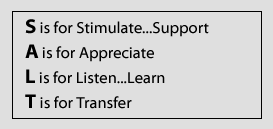 L'objectif le plus important d'une visite SALT est d'apprécier ce que la communauté a déjà accompli. Nous cherchons à identifier les forces de la communauté à travers ses actions.Lorsque nous écoutons la communauté, nous identifions ses forces et nous les lui disons, nous apportons à celle-ci le soutien nécessaire pour poursuivre et élargir ses actions. Il n’est pas facile d’identifier ses propres forces ! Quant à nous, cette conversation nous apportera des enseignements que nous pourrons transmettre à nos propres organisations et à d'autres communautés.Faciliter les échanges d’expériences entre des groupesPour permettre aux personnes et aux communautés d’apprendre de leurs expériences mutuelles, la Constellation facilite des conversations en ligne et des Festivals d’échanges. Un Festival d’échange est un événement jovial et non hiérarchique au cours duquel se réunissent des personnes prêtes à apprendre des expériences des autres et à partager les leurs, afin d’en extraire un savoir collectif appelé Perle du savoir.Les évaluations externes du Processus de la Compétence Communautaire pour la Vie par l'ONUSIDA, par l'OMS / UNICEF et par Roll Back Malaria sont disponibles à la page: http://www.communitylifecompetence.org/en/63-evaluationsD’expert…… à facilitateurNous avons confiance en notre expertise.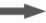 Nous avons confiance en la capacité des gens à réagir.Nous répondons aux besoins.Nous révélons les forces.Vous avez des problèmes. Nous avons la solution.Ensemble, nous trouvons des solutions. Nous mobilisons l’expertise.Nous vous mettons en contact avec d’autres.Nous instruisons et nous conseillons.Nous apprenons et nous partageons.EtapesEtapesQuestions à aborderEtapes pour la communautéOutils 1MobiliserQui participera ? Mobiliser la communauté et les leadersVisites SALT2ConcevoirQuel est notre rêve ?La communauté se met d’accord sur une vision à long terme Construction du rêve3S’autoévaluer Où en sommes-nous ? La communauté évalue sa situation actuelle Autoévaluation4Etablir ses priorités et planifier ses actions Comment le réaliser ?La communauté établit ses priorités et planifie ses actionsPlanification5AgirLa communauté agitVisites SALT6Mesure du progrèsProgressons-nous ? Les communautés mesurent leurs progrès et apprennent à s’améliorerAutomesure du changement7Partager et apprendreNous apprenons et nous partageonsLa communauté raconte ce qu’elle a fait et apprend des autres communautés.Assistance par les pairs, Festival d’échanges, Perles du savoir